Panasonic startet mit Cashback-Aktion ins Weihnachtsgeschäft Kunden erhalten beim Kauf von Fernsehern, Soundbars und LUMIX Kameras von Panasonic bis zu 300 Euro zurückPRESSEINFORMATION
Nr.045/FY 2020, Oktober 2020Diesen Pressetext und die Pressefotos (downloadfähig mit 300 dpi) finden Sie im Internet unter www.panasonic.com/de/presseHamburg, Oktober 2020 – Panasonic fördert das Weihnachtsgeschäft 2020 mit attraktiven Cashback-Angeboten, die Kunden in Deutschland und Österreich eine gute Gelegenheit bieten, die hochwertigen Produkte zu einem noch attraktiveren Preis zu erwerben. Die Aktion startet am 2. November und umfasst Produkte aus den Bereichen 4K Ultra HD TVs, Soundbars, LUMIX Kameras sowie Objektive. 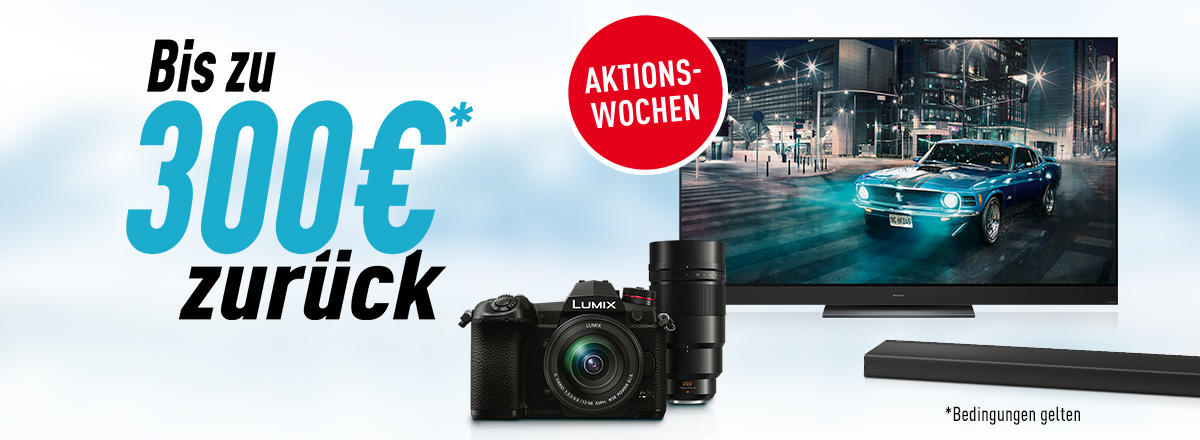 Panasonic ist bereits seit Jahrzehnten einer der führenden Hersteller von Consumer Electronic. Das Unternehmen setzt seit jeher auf High-End-Produkte zu einem attraktiven Preis. Von 2. November 2020 bis 10. Januar 2021 kann jeder Interessent bei ausgewählten Produkten aus dem Heimkinobereich und aus der LUMIX G Serie noch zusätzlich bis zu 300 Euro sparen. Kunden, die in diesem Zeitraum eines der vielen Aktionsprodukte bei einem teilnehmenden Händler erwerben, können den Kauf online registrieren und den Kaufbeleg hochladen. Sind alle Bedingungen erfüllt, überweist Panasonic das Geld an den Kunden. So erhalten Käufer der beliebten Kamera LUMIX GH5 100 Euro zurück, beim diesjährigen OLED 4K TV Top-Modell TX-65HZW2004 werden sogar 300 Euro rücküberwiesen.Weitere Informationen zu den Cashback-Aktionen, eine Liste der teilnehmenden Händler und Produkte sowie die Teilnahmebedingungen gibt es unter www.panasonic.de/cashback-heimkino und  www.panasonic.de/cashback-lumix ab dem zweiten November.Panasonic bewirbt die Aktion in Radio, Online und im TV (https://youtu.be/j0rU8viAsL4). Über Panasonic:Die Panasonic Corporation gehört zu den weltweit führenden Unternehmen in der Entwicklung von innovativen Technologien und Lösungen für eine Vielzahl von Anwendungen in den Geschäftsfeldern Consumer Electronics, Housing, Automotive und B2B Business. Im Jahr 2018 feierte der Konzern sein hundertjähriges Bestehen. Weltweit expandierend unterhält Panasonic 528 Tochtergesellschaften und 72 Beteiligungsunternehmen. Im abgelaufenen Geschäftsjahr (Ende 31. März 2020) erzielte das Unternehmen einen konsolidierten Netto-Umsatz von 61,9 Milliarden EUR. Panasonic hat den Anspruch, durch Innovationen über die Grenzen der einzelnen Geschäftsfelder hinweg, Mehrwerte für den Alltag und die Umwelt seiner Kunden zu schaffen. Weitere Informationen über das Unternehmen sowie die Marke Panasonic finden Sie unter www.panasonic.com/global/home.html und www.experience.panasonic.de/.Weitere Informationen:Panasonic Deutschlandeine Division der Panasonic Marketing Europe GmbHWinsbergring 1522525 HamburgAnsprechpartner für Presseanfragen:
Michael Langbehn
Tel.: 040 / 8549-0 
E-Mail: presse.kontakt@eu.panasonic.com 